Филиал муниципального автономного учреждения дошкольногообразования «Сорокинский центр развития ребенка - детский сад №1» -«Сорокинский центр развития ребенка - детский сад №2»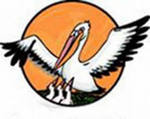 Концептуальное изложение педагогического опыта«Авторская идея в моей педагогической практике»«Развитие нравственно - патриотического воспитания посредствомквест - технологии у детей дошкольного возраста »                                                                                                                 Воспитатель:              Хасанова Елена Сергеевнас. Большое Сорокино2019 г.СодержаниеВведение………………………………………………………………3Основная часть………………………………………………………..7Заключение…………………………………………………………..14Список использованной литературы………………………………16Приложение                            ВВЕДЕНИЕВоспитание подрастающего поколения в России всегда сопровождалось воспитанием чувства гордости за свою Родину, чувством патриотизма и любви к своему великому, могучему народу. Современный этап развития дошкольного образования характеризуется быстрым темпом внедрения инновационных технологий в практику работы детских садов. Ни для кого не секрет, что научно-технический прогресс, четвёртая промышленная революция, «наступающий нам на пятки» искусственный интеллект заставляют работников образования находиться в постоянном тонусе, чтобы вдруг не оказаться неинтересными своим воспитанникам. Воспитатель дошкольного образования должен владеть новейшими технологиями в области обучения и воспитания детей, а также обладать широкой эрудицией, педагогической интуицией, высокоразвитым интеллектом и высоким уровнем нравственной культуры.Мы изучаем новые стандарты, новейшие технологии, к нам предъявляют соответствующие требования. Мы должны научить детей делать разумный выбор, высказывать своё мнение, чётко его аргументируя.Однако, есть и всегда будут две вечные, на мой взгляд, темы. Первая – сохранить здоровье ребёнка, научить его самостоятельно оберегать своё здоровье, приумножая его. Вторая – привить и развить у воспитанников чувство патриотизма, любви к своему дому, окружению, Малой Родине и Отчизны в целом. Разговор об этом, новые публикации и методические разработки всегда будут актуальными.Работникам образования известно, что на современном этапе проблема духовно-нравственного, патриотического воспитания детей выходит на новый уровень. Развитие у подрастающего поколения нравственных и этических ценностей выступает стратегическим заданием для образовательных организаций всех уровней, в том числе и дошкольных учреждений. Целенаправленно повышаются требования к образованию, которое должно решать не только обучающие, но и задачи духовно-нравственного и патриотического воспитания.Как показывает практика, решение подобных стратегических задач требует 3от специалистов в сфере образования отбора перспективных направлений, идей, концепций, методик и технологий. Вместе с тем, необходимо подчеркнуть с опорой на мнение представителей науки, что формирование ценностной сферы личности и духовно-нравственное поведение невозможно исключительно посредством педагогических рекомендаций и рационально организованных действий.В Национальной доктрине образования в Российской Федерации 2000-2025 гг. среди первостепенных задач в сфере образования обращает на себя внимание пункт – воспитание молодого поколения в духе высокой нравственности и уважения к закону. Концепция дошкольного воспитания поставила  перед педагогами дошкольных учреждений задачи формирования человека здорового физически, духовно, нравственно- богатого, творческого, думающего. Основой новой Концепции образования является федеральный государственный образовательный стандарт дошкольного образования (ФГОС).  В нем определены основные принципы дошкольного образования, среди них «приобщение детей к социокультурным нормам, традициям семьи, общества и государства; учет этнокультурной ситуации развития детей».  В настоящее время актуальность проблемы, связанной с развитием нравственно-патриотического воспитания детей, приобретает чрезвычайную значимость. Педагогам дошкольных учреждений нужны современные методические материалы, разработки, дидактические  пособия по этому направлению. В связи с этим становится очевидной потребность в создании новых моделей организации работы по нравственно-патриотическому воспитанию детей, поиске инновационных подходов и технологий.Изучение нами психолого-педагогической и методической литературы показывает, что в настоящее время накоплен большой теоретический и практический опыт по организации образовательной деятельности по развитию нравственно-патриотического воспитания в детском саду. Так в чем же преимущество и новизна нашего педагогического опыта?Чтобы повысить эффективность влияния развития нравственно-патриотического воспитания, сделать его более интересным для детей, в своей работе мы используем такой метод как «квест-технология».  Образовательная 4деятельность с использованием квест-технологии  замечательно вписывается в концепцию, заданную ФГОС ДО. И становится отличной возможностью для педагога и детей увлекательно и оригинально организовать жизнь в детском саду.Цель нашей работы – расширение образовательных возможностей в развитии нравственно - патриотического воспитания посредством квест-технологии.Исходя из поставленной цели, был определен ряд задач:Изучить современные методы и приемы организации работы по влиянию квест-технологии на развитие нравственно-патриотического воспитания.Организовать предметно-пространственную среду для развития нравственно-патриотического воспитания.Оценить эффективность организации образовательной деятельности дошкольников в области нравственно-патриотического воспитания с использованием квест-технологии.Гипотеза: предполагается, что профессиональное использование педагогами квест-технологии в организации работы по нравственно-патриотическому воспитанию дошкольников, будет положительно влиять на ее развитие.Различные аспекты патриотического воспитания исследовались философами, педагогами, психологами (К.Д. Ушинский, А.Н. Радищев, В.Г. Белинский, Н.К. Крупская, В.А. Сухомлинский, Р.И. Жуковская, Н.Ф. Виноградова, С.А. Козлова и др.).     Советская дошкольная педагогика советовала формировать у ребенка основ-ные принципы коллективизма, патриотизма, интернационализма.       Исследование вопроса патриотического воспитания детей дошкольного возраста входит в проблемное поле современной дошкольной психологии и педагогики. В процессе патриотического воспитания формируются патриотические представления.      Представление – это «наглядный образ воспринятых ранее предметов или явлений действительности, который, сохраняясь, воспроизводится в сознании человека» [7, с. 365]. 5Формируется он постепенно, постоянно совершенствуется и  изменяется. Когда происходит многократное и разнообразное восприятие предметов одной группы, то случайные признаки отсеиваются, закрепляются и утверждаются как единственно верные, наиболее характерные, яркие, несущие многообразную и насыщенную информацию по теме. Так возникает звено между восприятием и памятью, которая, в свою очередь, соединяется с мышлением [28, с. 229].Чувство патриотизма формируется постепенно в процессе накоплений знаний представлений об окружающем, это и любовь к местам, где родился, и гордость за свой народ, и ощущение неразрывности с окружающим миром и желание сохранять и приумножать богатства малой Родины. Чувство любви к родному дому, краю, природе - одно из слагаемых патриотизма. Нельзя забывать о том, что патриотизм формируется у каждого ребёнка индивидуально. В привитии любви к Родине важно соблюдать последовательность: от близкого события – к событию далёкому, от малого - к великому (мой дом - моя улица - мой город - моя страна). Таким образом, дошкольные образовательные организации должны сформировать у детей первое понятие о патриотизме – заложить основы великой любви к семье, малой Родине, стране, родному языку и природе, к своему народу. Упор следует делать также на создании благоприятных условий, в которых дети в полной мере воспринимают идеи такого воспитания. Это сложный, многогранный и, к сожалению, малоизученный процесс. Он требует не только глубокого знания предмета, но и научного подхода к созданию условий для его организации, системной работы с детьми, изучения динамики формирования патриотических представлений.                            6ОСНОВНАЯ ЧАСТЬКвест-технология – замечательная творческая возможность для педагога интересно и оригинально организовать жизнь своих воспитанников. Квест-игра приглашает детей отправиться в занимательное путешествие в страну знаний, позволяет окунуться в таинственный мир загадок и приключений, проявить смекалку и настойчивость, почувствовать себя настоящими первооткрывателями и исследователями, а педагогам помогает с лёгкостью реализовать цели и задачи развивающего обучения[12].     Такой увлекательный способ организации поисковой деятельности в рамках учебного процесса был предложен и разработан американским профессором Доджем Берни в середине 90-х годов прошлого столетия.     Важным преимуществом технологии является то, что она не требует специальной подготовки педагога или дорогостоящих инвестиций, главное – искреннее желание творить и экспериментировать вместе с детьми. Однако, для того, чтобы квест-игра получилась по-настоящему интересной и увлекательной для всех участников, от педагога потребуется высокий уровень профессиональной подготовки, изобретательность, творческое мышление и личный артистизм.      В квест-игре воспитатель выступает в роли мудрого и внимательного наставника, именно он определяет цели, продумывает и составляет игровой маршрут, готовит задания, оценивает результат командных усилий и личных достижений каждого ребёнка.      Значение квест-игр[32]:– обучают умению планирования и прогнозирования;– закладывают основы самоанализа;– воспитывают навыки коллективного сотрудничества;– развивают волевые качества и целеустремлённость;– создают благоприятную эмоциональную среду, способствующую релаксации, снятию нервного напряжения и психологического напряжения;7– способствуют формированию творческой, физически здоровой личности с активной жизненной позицией.    Задачи квест-игр– активизировать интерес к познанию окружающего мира;– помочь детям усвоить новые знания и закрепить ранее изученные;– создать комфортный эмоциональный настрой, способствующий личностной самореализации;– воспитывать взаимопонимание и чувство товарищества, формировать умение решать конфликты;– способствовать развитию мышления, речи, интеллектуальных и творческих способностей, коммуникативных навыков;– стимулировать инициативность и самостоятельность, исследовательскую и экспериментальную деятельность.Квест-игры помогают стимулировать инициативность и самостоятельность, исследовательскую и экспериментальную деятельность детей.Квест -игра реализуется в форме своеобразного сплава всех образовательных областей, поскольку во время решения поставленных задач происходит практическое соединение разнообразных видов деятельности[29]:– игровой (дидактическая, подвижная, спортивная);– социально-коммуникативной (развитие речи, здоровьесбережение, ОБЖ);– художественно-изобразительной (рисование, конструирование и т. д.);– познавательно-исследовательской (окружающий мир, география, космос, техника и т. д.);– театрально-музыкальной;8– восприятие художественной литературы и знакомство с народным творчеством.      С вышеуказанными видами деятельности напрямую связаны и приёмы:– дидактические, спортивные, театрализованные, компьютерные, оздоровительные и другие игры;– арт-терапия (изотерапия, драматизация, музыкальные и танцевальные импровизации);– интеллектуальные викторины;– задания творческого характера;– загадки, кроссворды, ребусы;– конструирование;– экспериментирование.Типология квест -технологии:– Линейные — задания взаимосвязаны по принципу звеньев одной логической цепи.– Штурмовые — команды получают задачу, подсказки, но пути продвижения к цели определяют самостоятельно.– Кольцевые — круговой аналог линейной квест-игры, когда команды отправляются в путь из разных точек и каждая следует по своему маршруту к конечной цели.Изучив опыт применения квест-технологии в развитии нравственно-патриотического воспитания с детьми дошкольного возраста можно сказать о том, что этот прием не имеет широкого распространения в дошкольных образовательных организациях, хотя вызывает повышенный интерес и является доступным для  понимания и применения.Наиболее популярными и доступными для дошкольников игровыми 9вариантами являются коллективная игра. Основная идея коллективной игры предельно проста – команды, перемещаясь по пунктам игрового маршрута, последовательно выполняют взаимосвязанные друг с другом задания. Справившись с одним заданием, дети получают подсказку, с помощью которой они переходят к следующему испытанию. Такой способ организации игрового приключения дополнительно мотивирует исследовательскую активность маленьких участников.Игровые события квест- игры разворачиваются в определённой последовательности:     Пролог — вступительное слово ведущего, в котором воспитатель настраивает детей на игру, старается заинтересовать, заинтриговать, направить внимание на предстоящую деятельность. Например, в соответствии с игровой легендой дети становятся следопытами и должны провести мини-расследование в поисках пропавшего котёнка. Ещё одним интересным сценарным вариантом может стать превращение дошкольников в космических путешественников, отправляющихся на ракете в поисках полезных ископаемых, необходимых для спасения человечества.           Организационная часть квест-игры  также включает[12]:– распределение детей на команды;– знакомство с правилами;– раздача карт и буклетов-путеводителей, в которых в иллюстрированной форме представлен порядок прохождения игровых точек.    Экспозиция – прохождение основных этапов-заданий игрового маршрута, решение задач, выполнение ролевых заданий по преодолению препятствий. Предусмотрена стимулирующая система штрафов за ошибки, а также бонусов за удачные варианты и правильные ответы.    Эпилог – подведение итогов, обмен мнениями, награждение призами игроков команды, одержавшей победу. Примеры вопросов для проведения аналитической беседы и итоговой рефлексии:10– Что вызвало наибольший интерес?– Что узнали нового?– Что показалось трудным?– Довольны ли вы своими результатами?– Что получилось, а над чем нужно ещё поработать?     Для успешной реализации поставленных задач, мы предполагаем тесное взаимодействие с педагогами и родителями (законными представителями). Такое сотрудничество определило творческий и познавательный характер процесса, развитие речи детей обусловило его результативностью.Взаимодействие с педагогами ДОУ помогает активно внедрять нашу технологию работы в развитии нравственно-патриотического воспитания. В рамках образовательного пространства детского сада регулярно  проходят мероприятия, направленные на развитие нравственно-патриотического воспитания. Хотелось бы выделить самые продуктивные и практико-ориентированные из них:консультация для педагогов  «Нравственно-патриотическое воспитание»(см. приложение №1)квест - игра «Путешествие по Родине» (см. приложение № 2)мастер – класс  «Патриотизм начинается с детства» (см. приложение №3)Работа с родителями  тоже  не была оставлена без внимания. Чтобы в полной мере осветить значение нравственно-патриотического воспитания и квест-технологии, самыми значимыми стали:консультация для родителей «Что такое квест -технология» (см. приложение № 4)11квест - игра «В поисках клада» (см. приложение № 5)совместная квест-игра с детьми, посвященная дню семьи « Путешествие по страницам телепередач» (см.приложение № 6)      Нравственно-патриотические чувства у дошкольников мы исследовали при помощи методики  А.О. Ястребцовой. ( Приложение № 7)        Полученные результаты заносились в таблицу (Приложение №8).      Результаты первой диагностики показали:  из 25 детей старшего дошкольного возраста в сентябре 2017 году:  23 ребенка (92%) имели низкий уровень, 2 ребенка (8%) - средний уровень. (Приложение 9) Полученные данные  свидетельствовали о том, что необходимо вести специальную работу по повышению уровня развития нравственно-патриотического воспитания.   Для того чтобы  повысить уровень развития нравственно-патриотического воспитания детей дошкольного возраста посредством квест-технологии  было разработано следующее:- Перспективное планирование по развитию нравственно-патриотического воспитания посредством квест-технологии детей старшего дошкольного возраста  (Приложение №10)-План индивидуальной работы на каждого ребенка с использованием  квест-технологии (Приложение №11).    В конце учебного года  была проведена итоговая диагностика и выведен сравнительные результаты данных диагностик. (Приложение № 12)     В сентябре 2018 года была проведена первичная диагностика с детьми.    Проведенная диагностика по уровню развития нравственно-патриотического воспитания   в начале 2018 учебного года показала следующие результаты: из 25 детей старшего дошкольного возраста(100%) -  5 детей (20%)  -  имели высокий уровень , 20 детей (80%)-средний. (Приложение № 13)     В январе 2019 учебного года была проведена промежуточная диагностика (Приложение № 14). В результате проведенной диагностики 12видно, что повысился уровень развития нравственно-патриотического воспитания, 8 детей (32 %)  имеют высокий уровень, 17 детей (68%) -средний.         Диагностика  2019г. показала, что результаты детей по развитию нравственно-патриотического воспитания значительно улучшились  -  они с легкостью отвечают на вопросы, касающиеся общих сведений  о месте проживания, могут показать и объяснить герб и флаг, называли исторические факты о  нем.            13ЗАКЛЮЧЕНИЕ       На основании глубокого изучения проблемы и анализа научно-методической литературы и экспериментального исследования,  можно сделать следующие выводы:Патриотизм дошкольника характеризуется желанием ребёнка активно взаимодействовать с близким и понятным ему окружающим миром, проявлением любознательности, сопереживания на деятельностном уровне. Сущность нравственно – патриотического воспитания заключается в том, чтобы «завести» у ребенка «внутренний механизм», сформировать отзывчивость, образно мыслящее воображение, изобретательность, находчивость, применяя при этом необходимые средства влияния на эмоционально-чувственную сферу.  Нравственно – патриотическое воспитание успешно  осуществляется в процессе проведения квест-игры. Воспитание нравственно-патриотических представлений пронизывает все сферы деятельности ребёнка, при этом акцент делается на воспитании любви к родному дому, природе, культуре своей Родины и чувства сопричастности, привязанности к ним. Педагогическими условиями нравственно - патриотического воспитания являются: эвристическая предметная среда в детском саду и семье, тесное сотрудничество воспитателей детского сада с членами семьи, подготовленность педагогов и родителей к решению проблем нравственно – патриотического воспитания.                Диагностика 2019г. показала, что результаты по развитию нравственно – патриотического воспитания  значительно улучшились  –   они с легкостью отвечают  на вопросы, касающиеся общих сведений  о месте проживания, могут показать герб и флаг, называют различные исторические факты.    Таким образом, в результате проведенного исследования, выдвинутая14гипотеза нашла свое подтверждение. Можно сказать, что если в педагогическом процессе использовать квест -технологию по формированию основ патриотизма у детей дошкольного возраста, то данный процесс будет успешным.15СПИСОК ИСПОЛЬЗОВАННОЙ ЛИТЕРАТУРЫАлешина Н. В. Патриотическое воспитание дошкольников / Н. В. Алешина– М.: ЦГЛ,  2015. – 256 с.Алешина Н. В. Знакомим дошкольников с родным городом и страной (патриотическое воспитание). Конспекты занятий / Н. В. Алешина. – М. : УЦ «Перспектива», 2011. – 189 с.Белоногова Г., Хитрова Л. Педагогические знания – родителям / Г. Белоногова, Л. Хитрова // Дошкольное воспитание. - 2013. - № 1. – С.82 – 92.Байдерина Н. Б. Воспитание основ гражданственности у детей старшего дошкольного возраста в условиях ДОУ [Электронный ресурс] / Н. Б. Байдерина. – Режим доступа: http://festival.1september.ru/articles/585176/.Бокова Т. П. Гражданское и патриотическое воспитание детей, через организацию проектной деятельности в образовательном пространстве дошкольного учреждения  / Т. П. Бокова, Л. Б. Призова, С. М. Чикалова.  – Пермь : Меркурий, 2013. – 210 с.Борисова О.Ф. Развитие гражданской компетенции дошкольников / О.Ф. Борисова // Начальная школа плюс До и После. – 2018. – № 10. – С. 57 – 59.Большой психологический словарь / под ред. Б. Г. Мещерякова, акад. В. П. Зинченко. – М.: Прайм-ЕВРОЗНАК, 2003.- 632 с.Ветохина А. Я. Нравственно – патриотическое воспитание детей дошкольного возраста. Планирование и конспекты занятий / Методическое пособие для педагогов /А.Я. Ветохина, З. С. Дмитриенко. – СПб.: «ООО Издательство «Детство -пресс», 2010. – 192 с.Виноградовой А.М.  Воспитание нравственных чувств у старших дошкольников / Под ред. А.М. Виноградовой. – М.: Академия, 2010. – 187 c.Герасимова З. Родной свой край люби и знай / З. Герасимова, Н. Казачок // Дошкольное воспитание. – 2017. - № 12. –  С. 45-49.16Григорьева И. Ю. Особенности патриотического воспитания дошкольника на современном этапе [Электронный ресурс] / И. Ю. Григорьева. – Режим доступа: bank.orenipk.ru›Text/t24_463.htmДанилина Г. Н. Дошкольнику - об истории и культуре России: Пособие для реализации государственной программы «Патриотическое воспитание граждан Российской федерации» / Г. Н. Данилина. - М. : АРКТИ, 2009.  – 189 с.Деркунская В. Воспитание гражданской позиции старших дошкольников / В. Деркунская // Ребенок в детском саду. – 2017. – № 4. – С.34-38.Ермакова Т.В. Воспитание чувств патриотизма у дошкольников / Т.В. Ермакова // Методист. – 2016. - № 3. – С. 66-68.Зацепина М. Дни воинской славы. Патриотическое воспитание дошкольников  / М. Зацепина. – М.: Норма, 2010. – С. 17-23.Закон Российской Федерации «Об образовании» https://fzakon.ru/laws/federalnyy-zakon-ot-29.12.2012-n-273-fz/?yclid=1445672917001583549Зукау Е. Ф. Проектный метод в патриотическом воспитании дошкольников / Е. Ф. Зукау // Педагогика ДОУ. - № 1.- 2011. - С.10 – 15.Загорная И. Г. Как научить детей любить Родину: руководство для воспитателей и учителей (программы, конспекты уроков и занятий, методические рекомендации по предмету «Народная культура») / авторы-составители : И. Г. Загорная, Ю. Е. Антонов, Л. В. Левина, О. В. Розова, И. А.  Щербакова. – М. : АРКТИ, 2013. – 240 с. Иванов И.И. Игра современного дошкольника. Дошкольное воспитание /  И.И. Иванов.  2015. - № 1. – С. 1-15.Ковалева Г. А. Воспитывая маленького гражданина / Г. А. Ковалева. - М. : АРКТИ, 2009. – 243 с.Кокуева Л.В. Духовно-нравственное воспитание дошкольников в 17культурных традициях своего народа / Л. В. Кокуева. – М.: АРКТИ, 2015. – 144 с.Козлова А. В. Дешеулина Р. П. Работа ДОУ с семьей. / А.В. Козлова - М.: Сфера, 2014. - 112 с.Комратова Н.Г., Грибова Л.Ф., Патриотическое воспитание детей 4-6 лет: Методическое пособие / Н.Г. Комратова, Л.Ф. Грибова. - М.: Пресс, 2017. – 151 с.Кондрыкинская Л. А. С чего начинается Родина?  / Л. А. Кондрыкинская. – М. : ТЦ Сфера, 2012. – 250 с.Куган Б. А. Роль учебных заведений в патриотическом и гражданском воспитании молодежи  /  Б. А. Куган. – Шадринск : Миг, 2011. – 250 с.Куликова Т. А. Семейная педагогика и домашнее воспитание  / Т. А. Куликова  - М.: Академия, 2009. - 232 с.Лаврентьева М. В. Методика контактного взаимодействия воспитателя с родителями: http://www.portal-slovo.ruМаклаков А.Г. Общая психология / А.Г. Маклаков. – СПб: ООО Питер Пресс, 2018.- 229 c.Маханева М. Д. Нравственно-патриотическое воспитание дошкольников: Методические рекомендации / М. Д Маханева: http://www.portal-slovo.ru Маханёва М. Д. Нравственно – патриотическое воспитание дошкольников. Методическое пособие / М. Д.   Маханёва – М.: ТЦ Сфера, 2009. – 96 с. Новицкая М. Ю. Наследие. Патриотическое воспитание в детском саду / М. Ю. Новицкая.– М. : Союз, 2013. – 260 с.Новицкая  М.Ю. Наследие. Патриотическое воспитание в детском саду / М.Ю.  Новицкая.  – М.: Академия, 2013. – 195 с.Полякова Т. В. Знакомим детей с малой Родиной / Т.В. Полякова: 18http://ap2004.alledu.ru/document/380/839Павлова Л. О взаимодействии семейного и общественного воспитания детей / Л. О. Павлова // Дошкольное воспитание. - 2017. - № 8. -  С. 8 – 13.Писарева А. Е. Живем в «Ладу» патриотическое воспитание в ДОУ методическое пособие Государственная программа Патриотическое воспитание граждан РФ / А. Е. Писарева. – М. : ТЦ Сфера, 2017. – 128 с.Постановление Правительства Российской Федерации от 4 октября 2000 г. N 751 г. Москва "О национальной доктрине образования в Российской Федерации":https://rg.ru/2000/10/11/doktrina-dok.htmlРыбалова И. Ознакомление с родным городом как средство патриотического воспитания  / И. Рыбалова // Дошкольное воспитание. – 2013. - № 6. – 45- 49 c.Сакавичене О. Патриотическое воспитание дошкольников / О. Сакавичене // Ребенок в детском саду. – 2016. - № 2. – С.33-38.Смирнова Т. В.  Дошкольникам о Москве и родной стране / Т.В. Смирнова Т. Ю. Филиппова. – М.: Скрипторий 2003,  2010. – 104 с.С чего начинается Родина? (Опыт работы по патриотическому воспитанию в ДОУ) / Под ред. Л. А. Кондрыкинской. - М. : ТЦ Сфера, 2010. – 89 с. ФГОС ДО: http://ped-kopilka.ru/blogs/klyuka-natalija/fgos-doshkolnogo-obrazovanija.htmlЦеева Л.Х. Дошкольная педагогика / Л.Х.  Цеева., Н.В. Петрова. – Майкоп: Мир, 2014. – 172 с.Шаламова Е. Патриотическое воспитание: создание предметно-развивающей среды / Е. Шаламова // Ребенок в детском саду. – 2017. – № 5 – С.45-49.Юдина Г. Патриотическое воспитание / Г. Юдина // Ребенок в детском саду. – 2018. - № 4. – С.28-34.19Якушева, Т. А. Воспитание гражданско-патриотических чувств у ребёнка старшего дошкольного возраста / Т. А. Якушева // Дошкольная педагогика. -  2018. - № 6. – С. 24 - 29.20